附件1-31活動主題全民國防多元創意教育課 – 兵家智慧百題大挑戰全民國防多元創意教育課 – 兵家智慧百題大挑戰活動日期111年10月18日111年10月18日活動地點黎明技術學院黎明技術學院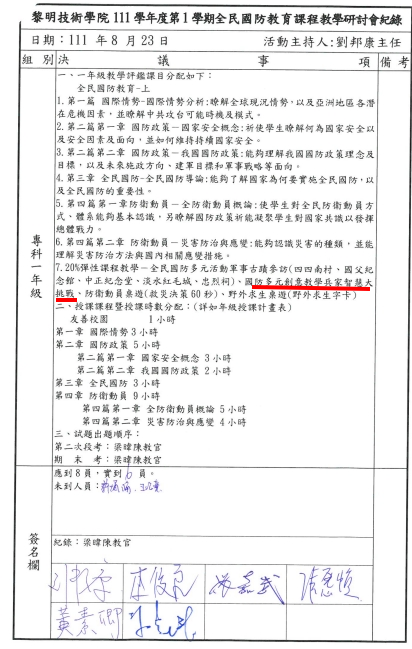 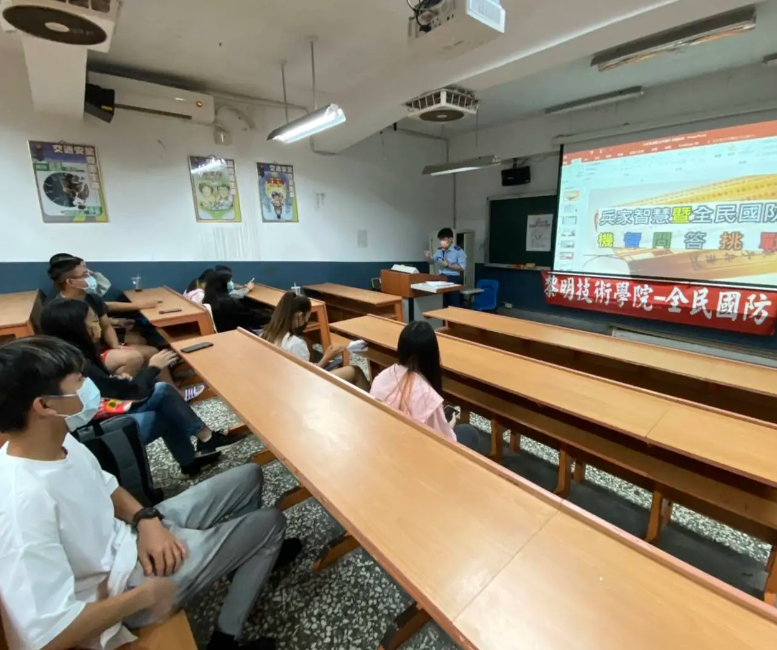 說明：授課計畫提報內容說明：授課計畫提報內容說明：梁教官說明兵家智慧百題挑戰內 容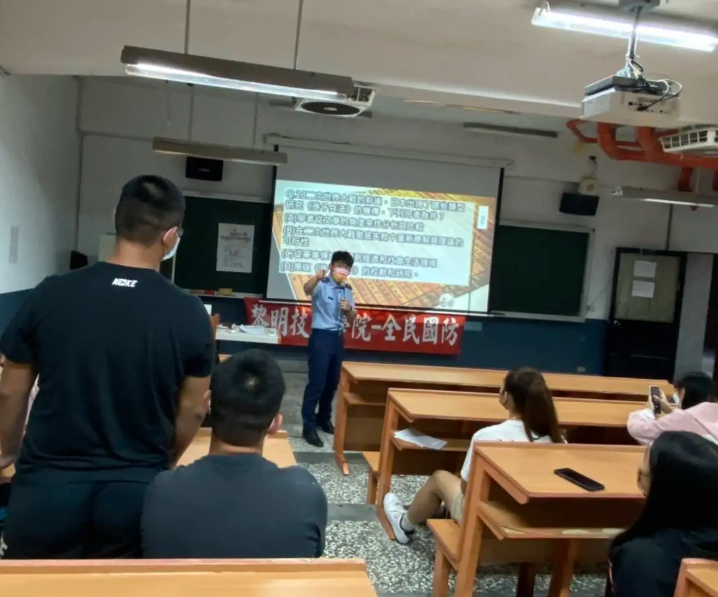 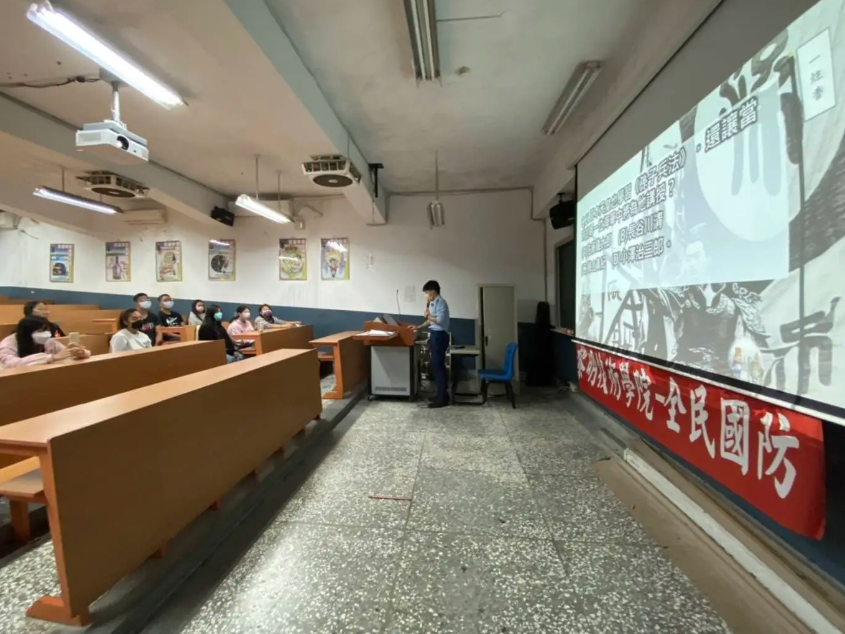 說明：梁教官與同學搶答互動說明：梁教官與同學搶答互動說明：梁教官出題詢問同學